ЧЕРКАСЬКА МІСЬКА РАДА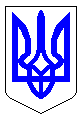 ЧЕРКАСЬКА МІСЬКА РАДАВИКОНАВЧИЙ КОМІТЕТРІШЕННЯВід 22.05.2018 № 416	Відповідно до ст.36, ст.52 Закону України «Про місцеве самоврядування в Україні», ст.19 Кодексу цивільного захисту України та розглянувши пропозиції управління цивільного захисту департаменту житлово-комунального комплексу, виконавчий комітет Черкаської міської радиВИРІШИВ:1. Затвердити перелік громадських та навчальних закладів для розміщення в них евакуйованого населення у разі загрози або виникнення надзвичайних ситуацій на території міста Черкаси згідно з додатком.	2. Начальникам спеціалізованих служб цивільного захисту до 02 липня 2018 року відкоригувати та надати секретарю місцевої комісії з питань евакуації (Глинська Т.І.) плани забезпечення евакуйованого населення у разі розміщення в громадських та навчальних закладах населення.	3. Рішення виконавчого від 02.12.2008 № 1826 «Про затвердження переліку громадських та навчальних закладів міста для розміщення евакуйованого населення у разі загрози або виникнення надзвичайних ситуацій» вважати таким, що втратило чинність.	4. Контроль за виконанням рішення покласти на заступника міського голови з питань діяльності виконавчих органів ради Коломойця І.А.Міський голова									А.В. БондаренкоДодаток ЗАТВЕРДЖЕНОрішення виконавчого комітету від _________________ № ____ПЕРЕЛІКгромадських та навчальних закладів для розміщення в них евакуйованого населення у разі загрози або виникнення надзвичайних ситуацій на території міста ЧеркасиЗаступник директора департаменту – начальник управління житлово-комунального господарства департаменту житлово-комунального комплексу				С.О. ТанюкПро затвердження переліку громадських та навчальних закладів міста для розміщення евакуйованого населення у разі загрози або виникнення надзвичайних ситуацій№ з/пГромадські та навчальні закладиАдреса,телефонКількість населення, що розселяється (осіб).Черкаський обласний дитячий багатопрофільний санаторій «Сосновий бір»м. Черкаси, вул. Мечникова, 25, тел. 37-93-3550Отель «Арагві»м. Черкаси, вул. Олексія Панченка, 7, тел. 55-08-0516Готельно-розважальний комплекс «Апельсин»м. Черкаси, вул. Верхня Горова, 145, тел. 37-74-61100Готельно-розважальний комплекс «Влада»м. Черкаси, вул. Оборонна, 13, тел. 56-90-1340ТОВ «Альфа-22», готель «Нива»м. Черкаси, вул. Смілянська, 144, тел. 63-29-42107Готель «Оптіма Черкаси»м. Черкаси, вул. Лазарєва, 6, тел. 59-01-14160Готель «Україна»м. Черкаси, вул. Лісова, 1, тел. 54-31-40182ОКП Готельний комплекс «Дніпро» Черкаської обласної радим. Черкаси, вул. Верхня Горова, 13, тел. 36-01-96140Санаторій «Україна»м. Черкаси, вул. Лісова, 1, тел. 36-00-61200Черкаський національний університет ім. Богдана Хмельницькогом. Черкаси, бульв. Шевченка, 79, тел. 37-21-42 (навчальний корпус № 3, актовий зал)650Черкаський національний університет ім. Богдана Хмельницькогом. Черкаси, бульв. Шевченка, 79, тел. 37-21-42 (навчальний корпус № 3, актовий зал)300Черкаський національний університет ім. Богдана Хмельницькогом. Черкаси, бульв. Шевченка, 79, тел. 37-21-42 (навчальний корпус № 3, актовий зал)300Черкаський національний університет ім. Богдана Хмельницькогом. Черкаси, бульв. Шевченка, 79, тел. 37-21-42 (навчальний корпус № 3, спортивний зал)650Черкаський національний університет ім. Богдана Хмельницькогом. Черкаси, вул. Остафія Дашковича, 24, тел. 37-21-42 (актовий зал)200Черкаський національний університет ім. Богдана Хмельницькогом. Черкаси, бульв. Шевченка, 205, тел. 37-21-42 (велика зала бізнес-іноваційного центру)300Черкаський національний університет ім. Богдана Хмельницькогом. Черкаси, бульв. Шевченка, 205, тел. 37-21-42 (мала зала бізнес-іноваційного центру)100Черкаський національний університет ім. Богдана Хмельницькогом. Черкаси, вул. Остафія Дашковича, 22, тел. 37-21-42 (навчальний корпус № 2, велика спортивна зала)700Черкаський національний університет ім. Богдана Хмельницькогом. Черкаси, вул. Остафія Дашковича, 22, тел. 37-21-42 (навчальний корпус № 2, зал боксу)350Черкаський національний університет ім. Богдана Хмельницькогом. Черкаси, вул. Остафія Дашковича, 22, тел. 37-21-42 (навчальний корпус № 2, тренажерна зала)500Черкаський національний університет ім. Богдана Хмельницькогом. Черкаси, вул. Остафія Дашковича, 22, тел. 37-21-42 (навчальний корпус № 2, зал боротьби)400Черкаський державний технологічний університетм. Черкаси, бульв. Шевченка, 460, тел. 72-00-94 (навчальний корпус № 1, кінозал)400Черкаський державний технологічний університетм. Черкаси, бульв. Шевченка, 460, тел. 72-00-94 (навчальний корпус № 2, спортивний зал)600Черкаський державний технологічний університетм. Черкаси, бульв. Шевченка, 460, тел. 72-00-94 (навчальний корпус № 2, актовий зал)650Черкаський державний технологічний університетм. Черкаси, бульв. Шевченка, 333, тел. 72-00-94 (клуб, актовий зал)400Черкаський державний технологічний університетм. Черкаси, вул. Добровольського, 5, тел. 72-00-94 (спорткомплекс, спортивний зал підвалу навчального корпусу № 7)500Черкаський державний технологічний університетм. Черкаси, вул. Добровольського, 5, тел. 72-00-94 (спорткомплекс, спортивний зал навчального корпусу № 6)600Черкаський державний технологічний університетм. Черкаси, вул. Добровольського, 5, тел. 72-00-94 (спорткомплекс, спортивний зал першого поверху навчального корпусу № 7)900Перша міська гімназія Черкаської міської радим. Черкаси, вул. Святотроїцька, 68, тел. 33-71-21700Черкаський фізико-математичний ліцей Черкаської міської радим. Черкаси, вул. Благовісна, 280600Черкаський колегіум «Берегиня» Черкаської міської радим. Черкаси, вул. Хоменка, 14/1800Черкаська загальноосвітня школа І-ІІІ ступенів № 2 Черкаської міської радим. Черкаси, вул. Самійла Кішки, 187700Черкаська спеціалізована школа І-ІІІ ступенів № 3 Черкаської міської радим. Черкаси, вул. Байди Вишневецького, 58700Черкаська загальноосвітня школа І-ІІІ ступенів № 4 Черкаської міської радим. Черкаси, вул. Кривалівська, 16750Черкаська загальноосвітня школа І-ІІІ ступенів № 5 Черкаської міської радим. Черкаси, вул. Різдвяна, 60700Черкаська загальноосвітня школа І-ІІІ ступенів № 6 Черкаської міської радим. Черкаси, вул. Гоголя, 123800Черкаська загальноосвітня школа І-ІІІ ступенів № 7 Черкаської міської радим. Черкаси, вул. Добровольчих батальйонів, 13650Черкаська загальноосвітня школа І-ІІІ ступенів № 8 Черкаської міської радим. Черкаси, вул. Смілянська, 88/2600Черкаська гімназія № 9 ім. О.М. Луценка Черкаської міської радим. Черкаси, вул. Юрія Іллєнка, 52800Черкаська загальноосвітня школа І-ІІІ ступенів № 10 Черкаської міської радим. Черкаси, просп. Хіміків, 36750Черкаська загальноосвітня школа І-ІІІ ступенів № 11 Черкаської міської радим. Черкаси, вул. Надпільна, 291600Черкаська загальноосвітня школа І-ІІІ ступенів № 12 Черкаської міської радим. Черкаси, вул. Б.Хмельницького, 118700Черкаська спеціалізована школа І-ІІІ ступенів № 13 Черкаської міської радим. Черкаси, вул. Гетьмана Сагайдачного, 146900Черкаська загальноосвітня школа І-ІІІ ступенів № 15 Черкаської міської радим. Черкаси, вул. Кобзарська, 77800Черкаська спеціалізована школа І-ІІІ ступенів № 17 Черкаської міської радим. Черкаси, вул. Хрещатик, 2181200Черкаська спеціалізована школа І-ІІІ ступенів № 18 Черкаської міської радим. Черкаси, вул. Нечуя-Левицького, 12550Черкаська загальноосвітня школа І-ІІІ ступенів № 19 Черкаської міської радим. Черкаси, вул. Університетська, 62-а300Черкаська спеціалізована школа І-ІІІ ступенів № 20 Черкаської міської радим. Черкаси, вул. Бидгощська, 3800Черкаська загальноосвітня школа І-ІІІ ступенів № 21 Черкаської міської радим. Черкаси, вул. Нижня Горова, 82600Черкаська загальноосвітня школа І-ІІІ ступенів №  22Черкаської міської радим. Черкаси, вул. Кобзарська, 208750Черкаська загальноосвітня школа І-ІІІ ступенів № 24 Черкаської міської радим. Черкаси, вул. Пастерівська, 189800Черкаська загальноосвітня школа І-ІІІ ступенів № 25 Черкаської міської радим. Черкаси, вул. Нарбутівська, 2061000Черкаська загальноосвітня школа І-ІІІ ступенів № 26 ім. І.Ф. Момота Черкаської міської радим. Черкаси, вул. Олени Теліги, 15700Черкаська спеціалізована школа І-ІІІ ступенів № 27 ім. М.К. Путейка Черкаської міської радим. Черкаси, вул. Сумгаїтська, 22800Черкаська спеціалізована школа І-ІІІ ступенів № 28 ім. Т.Г. Шевченка Черкаської міської радим. Черкаси, вул. Героїв Майдану, 3800Черкаська загальноосвітня школа І-ІІІ ступенів № 29 Черкаської міської радим. Черкаси, вул. Карбишева, 5400Черкаська загальноосвітня школа І-ІІІ ступенів № 30 Черкаської міської радим. Черкаси, вул. Віталія Вергая, 141100Черкаська гімназія № 31 Черкаської міської радим. Черкаси, вул. Героїв Дніпра, 271100Черкаська загальноосвітня школа І-ІІІ ступенів № 32 Черкаської міської радим. Черкаси, вул. Героїв Майдану, 101300Спеціалізована школа І-ІІІ ступенів № 33 ім. В.Симоненка Черкаської міської радим. Черкаси, вул. Героїв Дніпра, 131000Черкаський навчально-виховний комплекс «Загальноосвітня школа І-ІІІ ступенів – ліцей спортивного профілю № 34» Черкаської міської радим. Черкаси, вул. Гагаріна, 911300Позашкільний навчальний заклад «Центр дитячої та юнацької творчості м. Черкаси»м. Черкаси,  вул. Смілянська, 33600Черкаська дитяча художня школа ім. Данила Нарбутам. Черкаси, вул. Хрещатик, 214100Комунальний заклад «Черкаський міський Будинок культури ім. Івана Кулика»м. Черкаси, вул. Благовісна, 170500Комунальний заклад «Черкаський міський Палац молоді»м. Черкаси, вул. Сумгаїтська, 12800Комунальне підприємство «Кінотеатр Україна»м. Черкаси, вул. Смілянська, 211000Комплексна дитячо-юнацька спортивна школа № 2м. Черкаси, вул. 30 років Перемоги, 36300Дитячо-юнацька спортивна школа «Дніпро-80»м. Черкаси, вул. Прикордонника Лазаренка1000Всього:Всього:Всього:39845